wniosek o PRZYZNANIE POMOCY MATERIALNEJ O CHARAKTERZE SOCJALNYMW FORMIE zasiłku szkolnegoCzęść A (Wypełnia wnioskodawca)Wnioskodawca:   □ Rodzic,       □ Pełnoletni Uczeń,        □ Dyrektor Szkoły11 W przypadku złożenia wniosku przez Dyrektora szkoły uzupełniane są przez wnioskodawcę w tabeli „Dane wnioskodawcy” i „Dane ucznia” wyłącznie rubryki z oznaczeniem „*”, pozostałe dane wniosku nie są uzupełniane przez Dyrektora placówki.**dobrowolniePrzyczyna ubiegania się o zasiłek szkolny (właściwe zaznaczyć X): □ utrata pracy rodziców (opiekunów prawnych),□ śmierć rodzica lub dziecka wspólnie zamieszkującego i gospodarującego,□ kradzież w mieszkaniu ucznia,□ klęska żywiołowa (susza, huragan, powódź),□ ciężka choroba członka rodziny wspólnie zamieszkującego i gospodarującego,□ wypadek komunikacyjny,□ pożar lub zalanie mieszkania ucznia,□ inne…………………………………..Data wystąpienia zdarzenia ………………………………….  Opis zdarzenia i uzasadnienie przyznania zasiłku:……………………………………………………………………………………………………………………………………………………..………………………………………………………………………………………………………………………………………………………………………………..…………………………………………………………………………………………………………………………………………………………………………………………………………………………………………………………………………………………………………………………………………………………………………………………………………………………………………………………………………………………………………………………………………………………………………………………………………………………………………………………………………………………………………………………………………………………………………………………………………………………………………………………………………………………………………………………………………………………………………………………………………………………………………………………………………………………………………………………………………………………………………………………………….Informacje o składzie rodziny* (wypełnić literami drukowanymi)*Rodzina to osoby spokrewnione lub niespokrewnione pozostające w faktycznym związku, wspólnie zamieszkujące i gospodarujące. OŚWIADCZENIE O DOCHODACH NETTO W MIESIĄCU POPRZEDZAJĄCYM ZŁOŻENIE WNIOSKU złożone w trybie art. 8 ust. 3 ustawy z dnia 12.03.2004. o pomocy społecznej.powyższe oświadczenie wypełnia się za miesiąc poprzedzający złożenie wniosku.kryterium dochodowe uprawniające do przyznania prawa do stypendium szkolnego wynosi 528,zł. netto, przyjmuje się, że z 1 ha przeliczeniowego uzyskuje się dochód miesięczny w wysokości 308,00zł.  * Zaznaczyć właściwe,** W przypadku braku dochodu z danego źródła należy wstawić kreskę ( - ) we właściwą rubrykę,*** Punkty od 1-10 nie stanowią katalogu zamkniętego.Czy nastąpiła utrata dochodów z miesiąca poprzedzającego złożenie wniosku? □ TAK □ NIE Czy członkowie gospodarstwa domowego ponoszą zobowiązania alimentacyjne na rzecz innych osób? □ NIE □ TAK – miesięczna wysokość świadczonych alimentów ………………………………………………………………… Łączny miesięczny dochód netto rodziny …………………………………………………………………………………………….……… Miesięczny dochód netto na jedną osobę w rodzinie (dochód na jedną osobę w rodzinie wylicza się dzieląc łączny miesięczny dochód netto rodziny przez liczbę osób w rodzinie)…………………………………………………………………………………………………………..                                                          			………………………………………………………..miejscowość, data                                                          			 czytelny podpis wnioskodawcy Pożądana forma zasiłku szkolnego  (zaznaczyć właściwe znakiem X):□ świadczenia pieniężnego na pokrycie wydatków związanych z procesem edukacyjnym; □ pomocy rzeczowej o charakterze edukacyjnym.9.  Odbiór zasiłku szkolnego (właściwe zaznaczyć X): ………………………………………..                                                          ………………………………………………………..miejscowość, data                                                           czytelny podpis wnioskodawcy Dokumenty niezbędne do złożenia wniosku potwierdzające zdarzenie uzasadniające przyznanie zasiłku oraz datę tego zdarzenia, np.:w przypadku śmierci rodzica - akt zgonu,w przypadku kradzieży - zaświadczenie z Policji wskazujące na datę zajścia zdarzenia oraz wartość skradzionego mienia,w przypadku pożaru –zaświadczenie ze Straży Pożarnej wskazujące na datę wystąpienia     pożaru oraz wartość zniszczonego mienia,w przypadku nagłej ciężkiej choroby – zaświadczenie lekarskie lub zaświadczenie ze          szpitalainne dokumenty potwierdzające wystąpienie zdarzenia losowego.POUCZENIE:Oświadczenia zawierające dane uzasadniające przyznanie świadczenia pomocy materialnej, w tym zaświadczenie albo oświadczenie o wysokości dochodów, składa się pod rygorem odpowiedzialności karnej za składanie fałszywych zeznań. Składający oświadczenie jest obowiązany do zawarcia w nim klauzuli następującej treści: "Jestem świadomy odpowiedzialności karnej za złożenie fałszywego oświadczenia.". Klauzula ta zastępuje pouczenie organu o odpowiedzialności karnej za składanie fałszywych zeznań.Do wniosku należy załączyć zaświadczenia lub oświadczenia potwierdzające osiągane dochody. Załączone do wniosku dokumenty potwierdzające sytuację dochodową powinny zawierać informacje z miesiąca poprzedzającego miesiąc złożenia wniosku, na zasadach określonych w art. 8 ust. 3 ustawy z dnia 12 marca 2004 r. o pomocy społecznej, zgodnie z którym za dochód uważa się sumę miesięcznych przychodów z miesiąca poprzedzającego złożenie wniosku lub w przypadku utraty dochodu z miesiąca, w którym wniosek został złożony, bez względu na tytuł i źródło ich uzyskania, jeżeli ustawa nie stanowi inaczej, pomniejszoną o: 1. miesięczne obciążenie podatkiem dochodowym od osób fizycznych; 2. składki na ubezpieczenie zdrowotne określone w przepisach o świadczeniach opieki zdrowotnej finansowanych ze środków publicznych oraz ubezpieczenia społeczne określone 
w odrębnych przepisach; 3. kwotę alimentów świadczonych na rzecz innych osób.3. Zasiłek szkolny może być przyznany uczniowi znajdującemu się przejściowo w trudnej sytuacji materialnej z powodu zdarzenia losowego. 4.  Zasiłek szkolny może być przyznany w formie świadczenia pieniężnego na pokrycie wydatków związanych z procesem edukacyjnym lub w formie pomocy rzeczowej o charakterze edukacyjnym, raz lub kilka razy w roku, niezależnie od otrzymywanego stypendium szkolnego. 5. Wysokość zasiłku szkolnego nie może przekroczyć jednorazowo kwoty stanowiącej pięciokrotność kwoty, o której mowa w art. 6 ust. 2 pkt 2 ustawy z dnia 28 listopada 2003 r. o świadczeniach rodzinnych. 6. O zasiłek szkolny można ubiegać się w terminie nie dłuższym niż dwa miesiące od wystąpienia zdarzenia uzasadniającego przyznanie tego zasiłku.  KLAUZULA INFORMACYJNA O PRZETWARZANIU DANYCH OSOBOWYCHRozporządzenia Parlamentu Europejskiego i Rady (UE) 2016/679 (RODO) z dnia 27 kwietnia 2016r. w sprawie ochrony osób fizycznych w związku z przetwarzaniem danych osobowych i w sprawie swobodnego przepływu takich danych  oraz uchylenia dyrektywy 95/46/WE (ogólne rozporządzenie o ochronie danych)Administratorem Pani/a danych osobowych jest Ośrodek Pomocy Społecznej w Sandomierzu reprezentowany przez Dyrektora z siedzibą w Sandomierzu   przy ul. Słowackiego 17A, 27 – 600 Sandomierz, Można się z nim kontaktować w następujący sposób:- listownie pod adresem ul. Słowackiego 17A 27-600 Sandomierz- lub  e-mail: sekretariat@ops.sandomierz.plInspektorem Ochrony Danych (IOD) jest Agnieszka Dąbek. Z inspektorem ochrony danych można się kontaktować  po przez  e-mail: informacja@ops.sandomierz.pl lub listownie na adres administratora danych.Do Inspektora Ochrony Danych należy kierować wyłącznie sprawy dotyczące przetwarzania Państwa danych osobowych przez Administratora, w tym realizacji Państwa praw. Cel i podstawa przetwarzania danych:Będziemy przetwarzać Państwa dane osobowe  w celu wypełnienia obowiązku prawnego ciążącego na administratorze, - art. 6 ust. 1 lit. c oraz  art. 9 ust. 2 lit b RODO.  W pozostałych przypadkach Państwa dane osobowe przetwarzane są wyłącznie na podstawie udzielonej zgody art. 6 ust. 1 lit a RODO.Dane osobowe mogą być udostępniane podmiotom  które w oparciu o przepisy prawa są uprawnione do pozyskania informacji z tut. Ośrodka oraz ich udostępnienie wynika z konieczności realizacji powierzonych zadań.  Innym podmiotom, z którymi administrator danych zawarł stosowne umowy. Administrator będzie przechowywał Państwa dane przez okres wskazany w jednolitym rzeczowym wykazie akt wprowadzonym zarządzeniem Dyrektora w Ośrodka Pomocy Społecznej w Sandomierzu, który został opracowany na podstawie ustawy z dnia 14 lipca 1983r. o narodowym zasobie archiwalnym i archiwach.  Prawa osób, których dane dotyczą: Zgodnie z RODO przysługuje Państwu:prawo dostępu do swoich danych oraz otrzymania ich kopii;prawo do sprostowania (poprawiania) swoich danych; prawo do usunięcia danych osobowych w sytuacji, gdy przetwarzanie danych nie następuje w celu wywiązania się z obowiązku wynikającego z przepisu prawa. prawo do ograniczenia przetwarzania danych;prawo do wniesienia sprzeciwu wobec przetwarzania danych;prawo do wniesienia skargi do Prezes UODO (na adres Urzędu Ochrony Danych Osobowych, ul. Stawki 2, 00 - 193 Warszawa)Podanie danych osobowych wynika z przepisów prawa w celu realizacji przez administratora ciążących na nim obowiązków.  Część B (Wypełniają pracownicy OPS w Sandomierzu po weryfikacji zebranej dokumentacji)Adnotacje urzędowePoniższą tabelę wypełniają pracownicy Ośrodka Pomocy Społecznej  w SandomierzuROZPATRZENIE WNIOSKU:wypełnia organ przyznający pomoc materialną o charakterze socjalnym w formie zasiłku szkolnego:PRZYZNANIE:          Wniosek spełnia kryteria uprawniające do otrzymania zasiłku szkolnego zgodnie 
z regulaminem udzielania pomocy materialnej o charakterze socjalnym dla uczniów zamieszkałych na terenie Sandomierza przyjętym uchwałą NR XXI/262/2020 Rady Miasta Sandomierza z dnia 
27 maja 2020 r. Wysokość przyznanego zasiłku szkolnego wynosi………………………………………………………ODMOWA PRZYZNANIA:           Wniosek nie spełnia kryteriów uprawniających do otrzymania zasiłku szkolnego 
z następujących przyczyn:…………………………………………………………………………………………………………………………………………………………………………………………………………………………………………………………………………………………………………………………………………………………………………………………………………………………………………Nr decyzji administracyjnej:…………………………………..Lista wypłat Nr………………………………………………..								                                                                                                                              ……………………………..										    Podpis Kierownika Sekcji Pomocy Społecznej									           	……………………………..										    Podpis Dyrektora Ośrodka Pomocy Społecznej          w Sandomierzu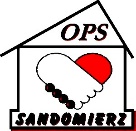 OŚRODEK POMOCY SPOŁECZNEJw SANDOMIERZUul. SŁOWACKIEGO 17A, 27-600 SANDOMIERZDane osobowe wnioskodawcy: (wypełnić literami drukowanymi)Dane osobowe wnioskodawcy: (wypełnić literami drukowanymi)Dane osobowe wnioskodawcy: (wypełnić literami drukowanymi)Dane osobowe wnioskodawcy: (wypełnić literami drukowanymi)Dane osobowe wnioskodawcy: (wypełnić literami drukowanymi)Dane osobowe wnioskodawcy: (wypełnić literami drukowanymi)Imię i nazwisko*:Imię i nazwisko*:Imię i nazwisko*:Imię i nazwisko*:Imię i nazwisko*:PESEL:Telefon**:Telefon**:Telefon**:Telefon**:Adres zamieszkania:………………………………………………………………………………………………………………….                  …………………………………………………………………………………………………………………..Adres zamieszkania:………………………………………………………………………………………………………………….                  …………………………………………………………………………………………………………………..Adres zamieszkania:………………………………………………………………………………………………………………….                  …………………………………………………………………………………………………………………..Adres zamieszkania:………………………………………………………………………………………………………………….                  …………………………………………………………………………………………………………………..Adres zamieszkania:………………………………………………………………………………………………………………….                  …………………………………………………………………………………………………………………..Adres zamieszkania:………………………………………………………………………………………………………………….                  …………………………………………………………………………………………………………………..Dane osobowe ucznia/słuchacza/wychowanka: (wypełnić literami drukowanymi)Dane osobowe ucznia/słuchacza/wychowanka: (wypełnić literami drukowanymi)Dane osobowe ucznia/słuchacza/wychowanka: (wypełnić literami drukowanymi)Dane osobowe ucznia/słuchacza/wychowanka: (wypełnić literami drukowanymi)Dane osobowe ucznia/słuchacza/wychowanka: (wypełnić literami drukowanymi)Imię i nazwisko:Imię i nazwisko:Imię i nazwisko:Imię i nazwisko:PESEL:PESEL:Klasa, do której uczeń uczęszcza׃Klasa, do której uczeń uczęszcza׃Adres zamieszkania ucznia/słuchacza/wychowanka: (wypełnić literami drukowanymi):…………………………………………………………………………………………………………………………………………….Adres zamieszkania ucznia/słuchacza/wychowanka: (wypełnić literami drukowanymi):…………………………………………………………………………………………………………………………………………….Adres zamieszkania ucznia/słuchacza/wychowanka: (wypełnić literami drukowanymi):…………………………………………………………………………………………………………………………………………….Adres zamieszkania ucznia/słuchacza/wychowanka: (wypełnić literami drukowanymi):…………………………………………………………………………………………………………………………………………….Nazwa szkoły׃..................................................................................................................................................................................................................Nazwa szkoły׃..................................................................................................................................................................................................................Nazwa szkoły׃..................................................................................................................................................................................................................Nazwa szkoły׃..................................................................................................................................................................................................................Adres szkoły:……………………………………………………………………………………………………………………………………………Adres szkoły:……………………………………………………………………………………………………………………………………………Adres szkoły:……………………………………………………………………………………………………………………………………………Adres szkoły:……………………………………………………………………………………………………………………………………………Typ szkoły (właściwe zaznaczyć X):  □ Szkoła podstawowa,  □ Gimnazjum,  □ Liceum,  □ Technikum,  □ Zasadnicza szkoła zawodowa,  □ Policealna szkoła zawodowa,  □ Kolegium,  □ InneTyp szkoły (właściwe zaznaczyć X):  □ Szkoła podstawowa,  □ Gimnazjum,  □ Liceum,  □ Technikum,  □ Zasadnicza szkoła zawodowa,  □ Policealna szkoła zawodowa,  □ Kolegium,  □ InneTyp szkoły (właściwe zaznaczyć X):  □ Szkoła podstawowa,  □ Gimnazjum,  □ Liceum,  □ Technikum,  □ Zasadnicza szkoła zawodowa,  □ Policealna szkoła zawodowa,  □ Kolegium,  □ InneTyp szkoły (właściwe zaznaczyć X):  □ Szkoła podstawowa,  □ Gimnazjum,  □ Liceum,  □ Technikum,  □ Zasadnicza szkoła zawodowa,  □ Policealna szkoła zawodowa,  □ Kolegium,  □ InneLp.Imię i nazwiskoData urodzeniaMiejsce pracy - naukiStopień pokrewieństwa 1........................................................................................................................................................................  2........................................................................................................................................................................ 3........................................................................................................................................................................ 4........................................................................................................................................................................ 5........................................................................................................................................................................ 6........................................................................................................................................................................ 7........................................................................................................................................................................ 8........................................................................................................................................................................Źródło dochodu:Dochód rodziny**:Składniki dochodów netto uzyskanych przez członków rodziny 
w miesiącu poprzedzającym miesiąc złożenia wniosku podlegają sumowaniu bez względu na ich źródło1. Dochód z tytułu: pracy stałej, dorywczej, umowy ajencyjnej, umowy zlecenia, umowy o dzieło, pozarolniczej działalności gospodarczej, pracy interwencyjnej i publicznej, umowy na czas określony*2. Świadczenia ZUS lub innego organu rentowego np. renta inwalidzka, renta rodzinna, renta socjalna, emerytura, zasiłek chorobowy, macierzyński świadczenie rehabilitacyjne, dodatek pielęgnacyjny*3. Świadczenia z PUP np. zasiłek dla bezrobotnych, dodatek szkoleniowy, stypendium, świadczenie przedemerytalne, świadczenie pomostowe*4. Świadczenia z tyt. rodziny zastępczej5. Dochód z ha przeliczeniowego o powierzchni ……………….ha6. Pomoc materialna szkoły np. wynagrodzenia z tytułu praktycznej nauki zawodu , stypendia określone w przepisach o szkolnictwie wyższym7. Alimenty8. Dochód jednorazowy z ostatnich 12 miesięcy ………………………9. Dochód należny za dany okres z ostatnich 12 miesięcy……………............10. Dochód w walucie obcej……………………………….. (Wysokość tego dochodu ustala się według średniego kursu Narodowego Banku Polskiego z dnia wydania decyzji administracyjnej w sprawie świadczenia 
z pomocy społecznej)11. Inne wartości materialne i dochody nie wykazane wyżej***……………………….„Jestem świadomy odpowiedzialności karnej za złożenie fałszywego oświadczenia”…………………………………………………….(data, czytelny podpis rodzica/pełnoletniego ucznia)FORMY PRZEKAZYWANIA ZASIŁKU SZKOLNEGOFORMY PRZEKAZYWANIA ZASIŁKU SZKOLNEGOFORMY PRZEKAZYWANIA ZASIŁKU SZKOLNEGORachunek bankowy□Kasa banku□Wypłata w kasie:Banku Spółdzielczego w Sandomierzu ul. Słowackiego 37 b, 27-600 SandomierzŚwiadczenia z OPS 
w Sandomierzu:Kwota świadczenia:Podpis i pieczątka imienna pracownika- dodatek mieszkaniowy, dodatek energetyczny*- świadczenia rodzinne,- świadczenia opiekuńcze, zasiłek pielęgnacyjny, świadczenia pielęgnacyjne, Specjalny Zasiłek Opiekuńczy (SZO)*- fundusz alimentacyjny,- zasiłek stały, zasiłek okresowy*ŁĄCZNIE: